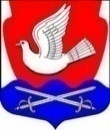 АДМИНИСТРАЦИЯМУНИЦИПАЛЬНОГО ОБРАЗОВАНИЯИССАДСКОЕ СЕЛЬСКОЕ ПОСЕЛЕНИЕВОЛХОВСКОГО МУНИЦИПАЛЬНОГО РАЙОНАЛЕНИНГРАДСКОЙ ОБЛАСТИПОСТАНОВЛЕНИЕ проектот __ октября 2023 года                                                                                   №___ИссадОб исполнении бюджетаМО Иссадское сельское поселение  за 9месяцев 2023 года         Рассмотрев отчет об исполнении бюджета муниципального образования Иссадское сельское поселение Волховского муниципального района Ленинградской области за 9 месяцев 2023 года п о с т а н о в л я ю:1. Утвердить отчет об исполнении бюджета муниципального образования Иссадское сельское поселение Волховского муниципального района Ленинградской области за 9месяцев2023 года согласно приложению 1 к настоящему постановлению.2. Направить отчет об исполнении бюджета муниципального образования Иссадское сельское поселение Волховского муниципального района Ленинградской области за 9 месяцев 2023 года для ознакомления в Совет депутатов муниципального образования Иссадское сельское поселение Волховского муниципального района Ленинградской области.3. Настоящее постановление подлежит опубликованию в газете «Волховские огни» и размещению на официальном сайте администрации поселенияиссад.рф .4. Настоящее постановление вступает в силу с момента его официального опубликования.  5.  Контроль за исполнением данного постановления оставляю за собой.Глава администрации                                                                     Н.Б. ВасильеваПриложение 1к ПостановлениюАдминистрации___.10.2023 г. №__                                 1. Доходы бюджета                                 1. Доходы бюджета                                 1. Доходы бюджета                                 1. Доходы бюджета                                 1. Доходы бюджета                                 1. Доходы бюджета Наименование показателяКод строкиКод дохода по бюджетной классификацииУтвержденные бюджетные назначенияИсполненоНеисполненные назначения Наименование показателяКод строкиКод дохода по бюджетной классификацииУтвержденные бюджетные назначенияИсполненоНеисполненные назначения Наименование показателяКод строкиКод дохода по бюджетной классификацииУтвержденные бюджетные назначенияИсполненоНеисполненные назначения123456Доходы бюджета - всего010x32 035 509,3022 511 854,609 523 654,70в том числе:  НАЛОГОВЫЕ И НЕНАЛОГОВЫЕ ДОХОДЫ010182 1 00 00000 00 0000 00010 405 000,005 397 614,715 183 442,75  НАЛОГИ НА ПРИБЫЛЬ, ДОХОДЫ010182 1 01 00000 00 0000 0002 228 100,001 799 318,75496 771,28  Налог на доходы физических лиц010182 1 01 02000 01 0000 1102 228 100,001 799 318,75496 771,28  НАЛОГИ НА ТОВАРЫ (РАБОТЫ, УСЛУГИ), РЕАЛИЗУЕМЫЕ НА ТЕРРИТОРИИ РОССИЙСКОЙ ФЕДЕРАЦИИ010182 1 03 00000 00 0000 0002 030 900,001 845 811,24293 156,19  Акцизы по подакцизным товарам (продукции), производимым на территории Российской Федерации010182 1 03 02000 01 0000 1102 030 900,001 845 811,24293 156,19  НАЛОГИ НА ИМУЩЕСТВО010182 1 06 00000 00 0000 0006 146 000,001 752 484,724 393 515,28  Налог на имущество физических лиц010182 1 06 01000 00 0000 1101 132 000,0089 644,921 042 355,08  Земельный налог010182 1 06 06000 00 0000 1105 014 000,001 662 839,803 351 160,20  НАЛОГОВЫЕ И НЕНАЛОГОВЫЕ ДОХОДЫ010808 1 00 00000 00 0000 000846 877,64680 789,14176 317,41  ГОСУДАРСТВЕННАЯ ПОШЛИНА010808 1 08 00000 00 0000 0001 100,00100,001 000,00  Государственная пошлина за совершение нотариальных действий (за исключением действий, совершаемых консульскими учреждениями Российской Федерации)010808 1 08 04000 01 0000 1101 100,00100,001 000,00  ДОХОДЫ ОТ ИСПОЛЬЗОВАНИЯ ИМУЩЕСТВА, НАХОДЯЩЕГОСЯ В ГОСУДАРСТВЕННОЙ И МУНИЦИПАЛЬНОЙ СОБСТВЕННОСТИ010808 1 11 00000 00 0000 000742 000,00566 682,59175 317,41  Доходы, получаемые в виде арендной либо иной платы за передачу в возмездное пользование государственного и муниципального имущества (за исключением имущества бюджетных и автономных учреждений, а также имущества государственных и муниципальных унитарных предприятий, в том числе казенных)010808 1 11 05000 00 0000 120480 300,00314 604,54165 695,46  Прочие доходы от использования имущества и прав, находящихся в государственной и муниципальной собственности (за исключением имущества бюджетных и автономных учреждений, а также имущества государственных и муниципальных унитарных предприятий, в том числе казенных)010808 1 11 09000 00 0000 120261 700,00252 078,059 621,95  ДОХОДЫ ОТ ОКАЗАНИЯ ПЛАТНЫХ УСЛУГ И КОМПЕНСАЦИИ ЗАТРАТ ГОСУДАРСТВА010808 1 13 00000 00 0000 00018 377,6427 606,55-  Доходы от компенсации затрат государства010808 1 13 02000 00 0000 13018 377,6427 606,55-  ДОХОДЫ ОТ ПРОДАЖИ МАТЕРИАЛЬНЫХ И НЕМАТЕРИАЛЬНЫХ АКТИВОВ010808 1 14 00000 00 0000 00085 400,0085 400,00-  Доходы от реализации имущества, находящегося в государственной и муниципальной собственности (за исключением движимого имущества бюджетных и автономных учреждений, а также имущества государственных и муниципальных унитарных предприятий, в том числе казенных)010808 1 14 02000 00 0000 00085 400,0085 400,00-  ШТРАФЫ, САНКЦИИ, ВОЗМЕЩЕНИЕ УЩЕРБА010808 1 16 00000 00 0000 000-1 000,00-  Административные штрафы, установленные законами субъектов Российской Федерации об административных правонарушениях010808 1 16 02000 02 0000 140-1 000,00-  БЕЗВОЗМЕЗДНЫЕ ПОСТУПЛЕНИЯ010808 2 00 00000 00 0000 00020 783 631,6616 433 450,752 561 704,29  БЕЗВОЗМЕЗДНЫЕ ПОСТУПЛЕНИЯ ОТ ДРУГИХ БЮДЖЕТОВ БЮДЖЕТНОЙ СИСТЕМЫ РОССИЙСКОЙ ФЕДЕРАЦИИ010808 2 02 00000 00 0000 00020 753 631,6618 191 927,372 561 704,29  Дотации бюджетам сельских поселений на выравнивание бюджетной обеспеченности из бюджетов муниципальных районов010808 2 02 16001 10 0000 1508 237 300,007 276 230,00961 070,00  Субсидии бюджетам бюджетной системы Российской Федерации (межбюджетные субсидии)010808 2 02 20000 00 0000 15010 176 427,838 801 658,541 374 769,29  Субсидии бюджетам сельских поселений на реализацию программ формирования современной городской среды010808 2 02 25555 10 0000 1507 120 000,007 120 000,00-  Субсидии бюджетам сельских поселений на обеспечение комплексного развития сельских территорий010808 2 02 25576 10 0000 150609 127,83607 293,671 834,16  Прочие субсидии бюджетам сельских поселений010808 2 02 29999 10 0000 1502 447 300,001 074 364,871 372 935,13  Субвенции бюджетам бюджетной системы Российской Федерации010808 2 02 30000 00 0000 150165 220,00124 795,0040 425,00  Субвенции бюджетам сельских поселений на выполнение передаваемых полномочий субъектов Российской Федерации010808 2 02 30024 10 0000 1503 520,003 520,00-  Субвенции бюджетам сельских поселений на осуществление первичного воинского учета органами местного самоуправления поселений, муниципальных и городских округов010808 2 02 35118 10 0000 150161 700,00121 275,0040 425,00  Иные межбюджетные трансферты010808 2 02 40000 00 0000 1502 174 683,831 989 243,83185 440,00  Прочие межбюджетные трансферты, передаваемые бюджетам сельских поселений010808 2 02 49999 10 0000 1502 174 683,831 989 243,83185 440,00  ПРОЧИЕ БЕЗВОЗМЕЗДНЫЕ ПОСТУПЛЕНИЯ010808 2 07 00000 00 0000 00030 000,0033 000,00- Поступления от денежных пожертвований, предоставляемых физическими лицами получателям средств бюджетов сельских поселений010808 2 07 05020 10 0000 15030 000,0033 000,00-  ВОЗВРАТ ОСТАТКОВ СУБСИДИЙ, СУБВЕНЦИЙ И ИНЫХ МЕЖБЮДЖЕТНЫХ ТРАНСФЕРТОВ, ИМЕЮЩИХ ЦЕЛЕВОЕ НАЗНАЧЕНИЕ, ПРОШЛЫХ ЛЕТ010808 2 19 00000 00 0000 000--1 791 476,62-  Возврат прочих остатков субсидий, субвенций и иных межбюджетных трансфертов, имеющих целевое назначение, прошлых лет из бюджетов сельских поселений010808 2 19 60010 10 0000 150--1 791 476,62-                                              2. Расходы бюджета                                              2. Расходы бюджета                                              2. Расходы бюджета                                              2. Расходы бюджета                                              2. Расходы бюджета Наименование показателяКод строкиКод расхода по бюджетной классификацииУтвержденные бюджетные назначенияИсполненоНеисполненные назначения Наименование показателяКод строкиКод расхода по бюджетной классификацииУтвержденные бюджетные назначенияИсполненоНеисполненные назначения Наименование показателяКод строкиКод расхода по бюджетной классификацииУтвержденные бюджетные назначенияИсполненоНеисполненные назначения123456Расходы бюджета - всего200x37 567 285,2025 718 031,3611 849 253,84в том числе:  Иные закупки товаров, работ и услуг для обеспечения государственных (муниципальных) нужд200808 0103 67 3 01 00150 24081 822,0054 548,0027 274,00  Прочая закупка товаров, работ и услуг200808 0103 67 3 01 00150 24481 822,0054 548,00  Мероприятия по повышению квалификации кадров муниципальной службы200808 0104 09 4 01 10080 00080 000,0025 826,6754 173,33  Закупка товаров, работ и услуг для обеспечения государственных (муниципальных) нужд200808 0104 09 4 01 10080 20080 000,0025 826,6754 173,33  Иные закупки товаров, работ и услуг для обеспечения государственных (муниципальных) нужд200808 0104 09 4 01 10080 24080 000,0025 826,6754 173,33  Прочая закупка товаров, работ и услуг200808 0104 09 4 01 10080 244-25 826,67-  Мероприятия по организации обучения в области охраны труда200808 0104 13 4 01 10250 0002 500,002 053,33446,67  Закупка товаров, работ и услуг для обеспечения государственных (муниципальных) нужд200808 0104 13 4 01 10250 2002 500,002 053,33446,67  Иные закупки товаров, работ и услуг для обеспечения государственных (муниципальных) нужд200808 0104 13 4 01 10250 2402 500,002 053,33446,67  Прочая закупка товаров, работ и услуг200808 0104 13 4 01 10250 244-2 053,33-  Мероприятия по проведению медицинских осмотров200808 0104 13 4 02 10260 00060 952,6924 900,0036 052,69  Закупка товаров, работ и услуг для обеспечения государственных (муниципальных) нужд200808 0104 13 4 02 10260 20060 952,6924 900,0036 052,69  Иные закупки товаров, работ и услуг для обеспечения государственных (муниципальных) нужд200808 0104 13 4 02 10260 24060 952,6924 900,0036 052,69  Прочая закупка товаров, работ и услуг200808 0104 13 4 02 10260 244-24 900,00-  Исполнение функций государственных органов Ленинградской области200808 0104 67 2 01 00150 0001 530 361,691 019 226,81511 134,88  Расходы на выплаты персоналу в целях обеспечения выполнения функций государственными (муниципальными) органами, казенными учреждениями, органами управления государственными внебюджетными фондами200808 0104 67 2 01 00150 1001 530 361,691 019 226,81511 134,88  Расходы на выплаты персоналу государственных (муниципальных) органов200808 0104 67 2 01 00150 1201 530 361,691 019 226,81511 134,88  Фонд оплаты труда государственных (муниципальных) органов200808 0104 67 2 01 00150 121-783 744,09-  Взносы по обязательному социальному страхованию на выплаты денежного содержания и иные выплаты работникам государственных (муниципальных) органов200808 0104 67 2 01 00150 129-235 482,72-  Исполнение функций государственных органов Ленинградской области200808 0104 67 3 01 00150 0007 891 749,074 673 550,403 218 198,67  Расходы на выплаты персоналу в целях обеспечения выполнения функций государственными (муниципальными) органами, казенными учреждениями, органами управления государственными внебюджетными фондами200808 0104 67 3 01 00150 1004 640 795,472 779 682,191 861 113,28  Расходы на выплаты персоналу государственных (муниципальных) органов200808 0104 67 3 01 00150 1204 640 795,472 779 682,191 861 113,28  Фонд оплаты труда государственных (муниципальных) органов200808 0104 67 3 01 00150 121-2 155 143,26-  Взносы по обязательному социальному страхованию на выплаты денежного содержания и иные выплаты работникам государственных (муниципальных) органов200808 0104 67 3 01 00150 129-624 538,93-  Закупка товаров, работ и услуг для обеспечения государственных (муниципальных) нужд200808 0104 67 3 01 00150 2003 068 729,801 712 493,411 356 236,39  Иные закупки товаров, работ и услуг для обеспечения государственных (муниципальных) нужд200808 0104 67 3 01 00150 2403 068 729,801 712 493,411 356 236,39  Прочая закупка товаров, работ и услуг200808 0104 67 3 01 00150 244-1 622 143,80-  Закупка энергетических ресурсов200808 0104 67 3 01 00150 247-90 349,61-  Иные бюджетные ассигнования200808 0104 67 3 01 00150 800182 223,80181 374,80849,00  Исполнение судебных актов200808 0104 67 3 01 00150 830174 217,00174 217,00-  Исполнение судебных актов Российской Федерации и мировых соглашений по возмещению причиненного вреда200808 0104 67 3 01 00150 831-174 217,00-  Уплата налогов, сборов и иных платежей200808 0104 67 3 01 00150 8508 006,807 157,80849,00  Уплата налога на имущество организаций и земельного налога200808 0104 67 3 01 00150 851-1 151,00-  Уплата иных платежей200808 0104 67 3 01 00150 853-6 006,80-  На поддержку мер по обеспечению сбалансированности бюджетов200808 0104 67 3 01 60300 0001 060 400,001 060 400,00-  Расходы на выплаты персоналу в целях обеспечения выполнения функций государственными (муниципальными) органами, казенными учреждениями, органами управления государственными внебюджетными фондами200808 0104 67 3 01 60300 1001 060 400,001 060 400,00-  Расходы на выплаты персоналу государственных (муниципальных) органов200808 0104 67 3 01 60300 1201 060 400,001 060 400,00-  Фонд оплаты труда государственных (муниципальных) органов200808 0104 67 3 01 60300 121-801 393,65-  Взносы по обязательному социальному страхованию на выплаты денежного содержания и иные выплаты работникам государственных (муниципальных) органов200808 0104 67 3 01 60300 129-259 006,35-  Иные межбюджетные трансферты на осуществление полномочий по исполнению и финансовому контролю за исполнением бюджетов сельских поселений200808 0106 67 3 01 40010 000242 623,00181 967,2560 655,75  Межбюджетные трансферты200808 0106 67 3 01 40010 500242 623,00181 967,2560 655,75  Иные межбюджетные трансферты200808 0106 67 3 01 40010 540242 623,00181 967,2560 655,75  Иные межбюджетные трансферты на осуществление полномочий в части внешнего муниципального финансового контроля Контрольно-счетным органом Волховского муниципального района200808 0106 67 3 01 40040 00040 700,0020 350,0020 350,00  Межбюджетные трансферты200808 0106 67 3 01 40040 50040 700,0020 350,0020 350,00  Иные межбюджетные трансферты200808 0106 67 3 01 40040 54040 700,0020 350,0020 350,00  Резервные средства200808 0111 68 9 01 10020 000250 000,00-250 000,00  Иные бюджетные ассигнования200808 0111 68 9 01 10020 800250 000,00-250 000,00  Резервные средства200808 0111 68 9 01 10020 870250 000,00-250 000,00  Мероприятия по содержанию муниципального имущества200808 0113 05 4 02 10590 00090 000,0044 312,5345 687,47  Закупка товаров, работ и услуг для обеспечения государственных (муниципальных) нужд200808 0113 05 4 02 10590 20090 000,0044 312,5345 687,47  Иные закупки товаров, работ и услуг для обеспечения государственных (муниципальных) нужд200808 0113 05 4 02 10590 24090 000,0044 312,5345 687,47  Закупка энергетических ресурсов200808 0113 05 4 02 10590 247-44 312,53-  Обеспечение выполнения органами местного самоуправления муниципальных образований отдельных государственных полномочий Ленинградской области в сфере административных правоотношений200808 0113 67 3 01 71340 0003 520,00-3 520,00  Закупка товаров, работ и услуг для обеспечения государственных (муниципальных) нужд200808 0113 67 3 01 71340 2003 520,00-3 520,00  Иные закупки товаров, работ и услуг для обеспечения государственных (муниципальных) нужд200808 0113 67 3 01 71340 2403 520,00-3 520,00  Мероприятия в области других общегосударственных вопросов200808 0113 68 9 01 10600 000215 000,00115 000,00100 000,00  Закупка товаров, работ и услуг для обеспечения государственных (муниципальных) нужд200808 0113 68 9 01 10600 200210 000,00115 000,0095 000,00  Иные закупки товаров, работ и услуг для обеспечения государственных (муниципальных) нужд200808 0113 68 9 01 10600 240210 000,00115 000,0095 000,00  Прочая закупка товаров, работ и услуг200808 0113 68 9 01 10600 244-115 000,00-  Социальное обеспечение и иные выплаты населению200808 0113 68 9 01 10600 3005 000,00-5 000,00  Публичные нормативные выплаты гражданам несоциального характера200808 0113 68 9 01 10600 3305 000,00-5 000,00  Осуществление первичного воинского учета на территориях, где отсутствуют военные комиссариаты200808 0203 68 9 01 51180 000161 700,00113 611,3748 088,63  Расходы на выплаты персоналу в целях обеспечения выполнения функций государственными (муниципальными) органами, казенными учреждениями, органами управления государственными внебюджетными фондами200808 0203 68 9 01 51180 100161 700,00113 611,3748 088,63  Расходы на выплаты персоналу государственных (муниципальных) органов200808 0203 68 9 01 51180 120161 700,00113 611,3748 088,63  Фонд оплаты труда государственных (муниципальных) органов200808 0203 68 9 01 51180 121-88 455,60-  Взносы по обязательному социальному страхованию на выплаты денежного содержания и иные выплаты работникам государственных (муниципальных) органов200808 0203 68 9 01 51180 129-25 155,77-  Проведение мероприятий по реализации областного закона от 28.12.2018 № 147-оз "О старостах сельских населенных пунктов Ленинградской области и содействии участию населения в осуществлении местного самоуправления в иных формах на частях территорий муниципальных образований200808 0310 06 4 01 S4770 000857 452,35-857 452,35  Закупка товаров, работ и услуг для обеспечения государственных (муниципальных) нужд200808 0310 06 4 01 S4770 200857 452,35-857 452,35  Иные закупки товаров, работ и услуг для обеспечения государственных (муниципальных) нужд200808 0310 06 4 01 S4770 240857 452,35-857 452,35  Проведение мероприятий на реализацию областного закона от 15 января 2018 года N 3-оз "О содействии участию населения в осуществлении местного самоуправления в иных формах на территориях административных центров муниципальных образований Ленинградской области200808 0310 06 4 02 S4660 000592 000,00592 000,00-  Закупка товаров, работ и услуг для обеспечения государственных (муниципальных) нужд200808 0310 06 4 02 S4660 200592 000,00592 000,00-  Иные закупки товаров, работ и услуг для обеспечения государственных (муниципальных) нужд200808 0310 06 4 02 S4660 240592 000,00592 000,00-  Прочая закупка товаров, работ и услуг200808 0310 06 4 02 S4660 244-592 000,00-  Мероприятия по информационно-пропагандистскому противодействию терроризма и экстремизма (изготовление стендов, памяток по антитеррористической тематике)200808 0310 11 4 01 10110 00010 000,002 450,007 550,00  Закупка товаров, работ и услуг для обеспечения государственных (муниципальных) нужд200808 0310 11 4 01 10110 20010 000,002 450,007 550,00  Иные закупки товаров, работ и услуг для обеспечения государственных (муниципальных) нужд200808 0310 11 4 01 10110 24010 000,002 450,007 550,00  Прочая закупка товаров, работ и услуг200808 0310 11 4 01 10110 244-2 450,00-  Мероприятия по созданию условий для повышения безопасности населения от угроз природного и техногенного характера200808 0310 11 4 02 10120 000697 954,86598 000,0099 954,86  Закупка товаров, работ и услуг для обеспечения государственных (муниципальных) нужд200808 0310 11 4 02 10120 200697 954,86598 000,0099 954,86  Иные закупки товаров, работ и услуг для обеспечения государственных (муниципальных) нужд200808 0310 11 4 02 10120 240697 954,86598 000,0099 954,86  Прочая закупка товаров, работ и услуг200808 0310 11 4 02 10120 244-598 000,00-  На подготовку и выполнение тушения лесных и торфяных пожаров200808 0310 11 4 02 60110 00016 000,0016 000,00-  Закупка товаров, работ и услуг для обеспечения государственных (муниципальных) нужд200808 0310 11 4 02 60110 20016 000,0016 000,00-  Иные закупки товаров, работ и услуг для обеспечения государственных (муниципальных) нужд200808 0310 11 4 02 60110 24016 000,0016 000,00-  Прочая закупка товаров, работ и услуг200808 0310 11 4 02 60110 244-16 000,00-  Мероприятия в области обеспечения мер пожарной безопасности200808 0310 11 4 03 10130 000100 000,0019 864,4080 135,60  Закупка товаров, работ и услуг для обеспечения государственных (муниципальных) нужд200808 0310 11 4 03 10130 200100 000,0019 864,4080 135,60  Иные закупки товаров, работ и услуг для обеспечения государственных (муниципальных) нужд200808 0310 11 4 03 10130 240100 000,0019 864,4080 135,60  Прочая закупка товаров, работ и услуг200808 0310 11 4 03 10130 244-19 864,40-  Мероприятия по содержанию, ремонту автомобильных дорог общего пользования местного значения, в том числе объектов улично-дорожной сети и сооружений на них, совершенствованию системы управления дорожным движением200808 0409 08 4 01 10090 0002 305 900,001 744 967,46560 932,54  Закупка товаров, работ и услуг для обеспечения государственных (муниципальных) нужд200808 0409 08 4 01 10090 2002 305 900,001 744 967,46560 932,54  Иные закупки товаров, работ и услуг для обеспечения государственных (муниципальных) нужд200808 0409 08 4 01 10090 2402 305 900,001 744 967,46560 932,54  Прочая закупка товаров, работ и услуг200808 0409 08 4 01 10090 244-751 184,06-  Закупка энергетических ресурсов200808 0409 08 4 01 10090 247-993 783,40-  Сохранение протяженности автомобильных дорог общего пользования МО Иссадское сельское поселение за счет текущего ремонта200808 0409 10 4 01 10300 000250 515,7750 550,00199 965,77  Закупка товаров, работ и услуг для обеспечения государственных (муниципальных) нужд200808 0409 10 4 01 10300 200250 515,7750 550,00199 965,77  Иные закупки товаров, работ и услуг для обеспечения государственных (муниципальных) нужд200808 0409 10 4 01 10300 240250 515,7750 550,00199 965,77  Прочая закупка товаров, работ и услуг200808 0409 10 4 01 10300 244-50 550,00-  Мероприятия по подготовке методических рекомендаций по обучению детей правилам безопасности дорожного движения200808 0409 14 4 01 10330 0005 000,00-5 000,00  Закупка товаров, работ и услуг для обеспечения государственных (муниципальных) нужд200808 0409 14 4 01 10330 2005 000,00-5 000,00  Иные закупки товаров, работ и услуг для обеспечения государственных (муниципальных) нужд200808 0409 14 4 01 10330 2405 000,00-5 000,00  Резервные средства200808 0409 68 9 01 10020 000590 000,00590 000,00-  Закупка товаров, работ и услуг для обеспечения государственных (муниципальных) нужд200808 0409 68 9 01 10020 200590 000,00590 000,00-  Иные закупки товаров, работ и услуг для обеспечения государственных (муниципальных) нужд200808 0409 68 9 01 10020 240590 000,00590 000,00-  Прочая закупка товаров, работ и услуг200808 0409 68 9 01 10020 244-590 000,00-  Мероприятия для развития условий предпринимательской деятельности200808 0412 01 4 01 10010 0005 000,00-5 000,00  Закупка товаров, работ и услуг для обеспечения государственных (муниципальных) нужд200808 0412 01 4 01 10010 2005 000,00-5 000,00  Иные закупки товаров, работ и услуг для обеспечения государственных (муниципальных) нужд200808 0412 01 4 01 10010 2405 000,00-5 000,00  Мероприятия по землепользованию и землеустройству200808 0412 05 4 01 10030 000290 000,0053 400,00236 600,00  Закупка товаров, работ и услуг для обеспечения государственных (муниципальных) нужд200808 0412 05 4 01 10030 200290 000,0053 400,00236 600,00  Иные закупки товаров, работ и услуг для обеспечения государственных (муниципальных) нужд200808 0412 05 4 01 10030 240290 000,0053 400,00236 600,00  Прочая закупка товаров, работ и услуг200808 0412 05 4 01 10030 244-53 400,00-  Мероприятия по оформлению прав собственности, получение технических паспортов на имущество200808 0412 05 4 03 10040 000282 000,0018 865,00263 135,00  Закупка товаров, работ и услуг для обеспечения государственных (муниципальных) нужд200808 0412 05 4 03 10040 200282 000,0018 865,00263 135,00  Иные закупки товаров, работ и услуг для обеспечения государственных (муниципальных) нужд200808 0412 05 4 03 10040 240282 000,0018 865,00263 135,00  Прочая закупка товаров, работ и услуг200808 0412 05 4 03 10040 244-18 865,00-  Мероприятия по сносу аварийных МКД200808 0501 15 4 02 10550 00050 000,00-50 000,00  Закупка товаров, работ и услуг для обеспечения государственных (муниципальных) нужд200808 0501 15 4 02 10550 20050 000,00-50 000,00  Иные закупки товаров, работ и услуг для обеспечения государственных (муниципальных) нужд200808 0501 15 4 02 10550 24050 000,00-50 000,00  Мероприятия по оплате взносов на капитальный ремонт200808 0501 68 9 01 10060 000300 000,00235 474,0264 525,98  Закупка товаров, работ и услуг для обеспечения государственных (муниципальных) нужд200808 0501 68 9 01 10060 200300 000,00235 474,0264 525,98  Иные закупки товаров, работ и услуг для обеспечения государственных (муниципальных) нужд200808 0501 68 9 01 10060 240300 000,00235 474,0264 525,98  Прочая закупка товаров, работ и услуг200808 0501 68 9 01 10060 244-235 474,02-  Мероприятия по содержанию многоквартирных жилых домов200808 0501 68 9 01 10220 00010 000,005 761,904 238,10  Закупка товаров, работ и услуг для обеспечения государственных (муниципальных) нужд200808 0501 68 9 01 10220 20010 000,005 761,904 238,10  Иные закупки товаров, работ и услуг для обеспечения государственных (муниципальных) нужд200808 0501 68 9 01 10220 24010 000,005 761,904 238,10  Прочая закупка товаров, работ и услуг200808 0501 68 9 01 10220 244-5 761,90-  Капитальное строительство (реконструкция) объектов теплоэнергетики, включая проектно-изыскательские работы200808 0502 12 4 01 S4730 00018 940,00-18 940,00  Капитальные вложения в объекты государственной (муниципальной) собственности200808 0502 12 4 01 S4730 40018 940,00-18 940,00  Бюджетные инвестиции200808 0502 12 4 01 S4730 41018 940,00-18 940,00  Мероприятия в области газификации на территории муниципального образования Иссадское сельское поселение200808 0502 12 4 03 10540 000262 635,4960 349,38202 286,11  Закупка товаров, работ и услуг для обеспечения государственных (муниципальных) нужд200808 0502 12 4 03 10540 200262 635,4960 349,38202 286,11  Иные закупки товаров, работ и услуг для обеспечения государственных (муниципальных) нужд200808 0502 12 4 03 10540 240262 635,4960 349,38202 286,11  Прочая закупка товаров, работ и услуг200808 0502 12 4 03 10540 244-60 349,38-  Мероприятия в области коммунального хозяйства200808 0502 68 9 01 10500 00023 735,9923 735,970,02  Закупка товаров, работ и услуг для обеспечения государственных (муниципальных) нужд200808 0502 68 9 01 10500 20023 735,9923 735,970,02  Иные закупки товаров, работ и услуг для обеспечения государственных (муниципальных) нужд200808 0502 68 9 01 10500 24023 735,9923 735,970,02  Прочая закупка товаров, работ и услуг200808 0502 68 9 01 10500 244-23 735,97-  Реализация программ формирования современной городской среды200808 0503 04 1 F2 55550 0008 000 000,008 000 000,00-  Закупка товаров, работ и услуг для обеспечения государственных (муниципальных) нужд200808 0503 04 1 F2 55550 2008 000 000,008 000 000,00-  Иные закупки товаров, работ и услуг для обеспечения государственных (муниципальных) нужд200808 0503 04 1 F2 55550 2408 000 000,008 000 000,00-  Прочая закупка товаров, работ и услуг200808 0503 04 1 F2 55550 244-8 000 000,00-  Проведение мероприятий по подготовке проектов благоустройства общественных территорий200808 0503 04 4 01 10320 000185 000,00185 000,00-  Закупка товаров, работ и услуг для обеспечения государственных (муниципальных) нужд200808 0503 04 4 01 10320 200185 000,00185 000,00-  Иные закупки товаров, работ и услуг для обеспечения государственных (муниципальных) нужд200808 0503 04 4 01 10320 240185 000,00185 000,00-  Прочая закупка товаров, работ и услуг200808 0503 04 4 01 10320 244-185 000,00-  Проведение мероприятий на реализацию областного закона от 15 января 2018 года N 3-оз "О содействии участию населения в осуществлении местного самоуправления в иных формах на территориях административных центров муниципальных образований Ленинградской области200808 0503 06 4 02 S4660 000588 230,00-588 230,00  Закупка товаров, работ и услуг для обеспечения государственных (муниципальных) нужд200808 0503 06 4 02 S4660 200588 230,00-588 230,00  Иные закупки товаров, работ и услуг для обеспечения государственных (муниципальных) нужд200808 0503 06 4 02 S4660 240588 230,00-588 230,00  Мероприятия по санитарной очистке территории, ремонту и содержанию уличного освещения, содержание кладбищ, прочие мероприятия по благоустройству территории200808 0503 06 4 03 10070 0001 500 968,48821 100,22679 868,26  Закупка товаров, работ и услуг для обеспечения государственных (муниципальных) нужд200808 0503 06 4 03 10070 2001 500 968,48821 100,22679 868,26  Иные закупки товаров, работ и услуг для обеспечения государственных (муниципальных) нужд200808 0503 06 4 03 10070 2401 500 968,48821 100,22679 868,26  Прочая закупка товаров, работ и услуг200808 0503 06 4 03 10070 244-821 100,22-  Мероприятия по благоустройству сельских территорий200808 0503 06 4 03 S5670 0001 278 954,791 275 103,703 851,09  Закупка товаров, работ и услуг для обеспечения государственных (муниципальных) нужд200808 0503 06 4 03 S5670 2001 278 954,791 275 103,703 851,09  Иные закупки товаров, работ и услуг для обеспечения государственных (муниципальных) нужд200808 0503 06 4 03 S5670 2401 278 954,791 275 103,703 851,09  Прочая закупка товаров, работ и услуг200808 0503 06 4 03 S5670 244-1 275 103,70-  Организация и проведение субботников по уборке территории населенных пунктов поселения, уборка несанкционироваанных свалок200808 0503 06 4 04 10520 00075 000,0012 756,0062 244,00  Закупка товаров, работ и услуг для обеспечения государственных (муниципальных) нужд200808 0503 06 4 04 10520 20075 000,0012 756,0062 244,00  Иные закупки товаров, работ и услуг для обеспечения государственных (муниципальных) нужд200808 0503 06 4 04 10520 24075 000,0012 756,0062 244,00  Прочая закупка товаров, работ и услуг200808 0503 06 4 04 10520 244-12 756,00-  Мероприятия по ликвидации мест несанкционированного размещения отходов и озеленение200808 0503 06 4 04 60560 00052 500,00-52 500,00  Закупка товаров, работ и услуг для обеспечения государственных (муниципальных) нужд200808 0503 06 4 04 60560 20052 500,00-52 500,00  Иные закупки товаров, работ и услуг для обеспечения государственных (муниципальных) нужд200808 0503 06 4 04 60560 24052 500,00-52 500,00  Мероприятия по замене светильников и ремонту уличного освещения200808 0503 12 4 02 10560 000150 000,0048 632,00101 368,00  Закупка товаров, работ и услуг для обеспечения государственных (муниципальных) нужд200808 0503 12 4 02 10560 200150 000,0048 632,00101 368,00  Иные закупки товаров, работ и услуг для обеспечения государственных (муниципальных) нужд200808 0503 12 4 02 10560 240150 000,0048 632,00101 368,00  Прочая закупка товаров, работ и услуг200808 0503 12 4 02 10560 244-48 632,00-  Мероприятия по уличному освещению (коммунальные услуги)200808 0503 68 9 01 10200 000687 759,79324 361,95363 397,84  Закупка товаров, работ и услуг для обеспечения государственных (муниципальных) нужд200808 0503 68 9 01 10200 200625 759,79305 986,13319 773,66  Иные закупки товаров, работ и услуг для обеспечения государственных (муниципальных) нужд200808 0503 68 9 01 10200 240625 759,79305 986,13319 773,66  Закупка энергетических ресурсов200808 0503 68 9 01 10200 247-305 986,13-  Иные бюджетные ассигнования200808 0503 68 9 01 10200 80062 000,0018 375,8243 624,18  Уплата налогов, сборов и иных платежей200808 0503 68 9 01 10200 85062 000,0018 375,8243 624,18  Уплата иных платежей200808 0503 68 9 01 10200 853-18 375,82-  Прочие мероприятия по благоустройству200808 0503 68 9 01 10280 00015 000,00-15 000,00  Закупка товаров, работ и услуг для обеспечения государственных (муниципальных) нужд200808 0503 68 9 01 10280 20015 000,00-15 000,00  Иные закупки товаров, работ и услуг для обеспечения государственных (муниципальных) нужд200808 0503 68 9 01 10280 24015 000,00-15 000,00  Предоставление муниципальным бюджетным учреждениям субсидий на выполнение муниципального задания200808 0801 03 4 01 00170 0002 827 700,002 160 000,00667 700,00  Предоставление субсидий бюджетным, автономным учреждениям и иным некоммерческим организациям200808 0801 03 4 01 00170 6002 827 700,002 160 000,00667 700,00  Субсидии бюджетным учреждениям200808 0801 03 4 01 00170 6102 827 700,002 160 000,00667 700,00  Субсидии бюджетным учреждениям на финансовое обеспечение государственного (муниципального) задания на оказание государственных (муниципальных) услуг (выполнение работ)200808 0801 03 4 01 00170 611-2 160 000,00-Cофинансирование дополнительных расходов местных бюджетов на сохранение целевых показателей повышения оплаты труда работников муниципальных учреждений культуры в соответствии с Указом Президента Российской Федерации от 7 мая 2012 года № 597 "О мероприятия200808 0801 03 4 01 S0360 000994 400,00734 970,00259 430,00  Предоставление субсидий бюджетным, автономным учреждениям и иным некоммерческим организациям200808 0801 03 4 01 S0360 600994 400,00734 970,00259 430,00  Субсидии бюджетным учреждениям200808 0801 03 4 01 S0360 610994 400,00734 970,00259 430,00  Субсидии бюджетным учреждениям на финансовое обеспечение государственного (муниципального) задания на оказание государственных (муниципальных) услуг (выполнение работ)200808 0801 03 4 01 S0360 611-734 970,00-  Мероприятия для повышения посещаемости культурно-массовых мероприятий, поддержка и содействие в работе действующих творческих коллективов200808 0801 03 4 02 10180 000100 000,0075 000,0025 000,00  Предоставление субсидий бюджетным, автономным учреждениям и иным некоммерческим организациям200808 0801 03 4 02 10180 600100 000,0075 000,0025 000,00  Субсидии бюджетным учреждениям200808 0801 03 4 02 10180 610100 000,0075 000,0025 000,00  Субсидии бюджетным учреждениям на иные цели200808 0801 03 4 02 10180 612-75 000,00-  На разработку проектно-сметной документации, проведение обмерных работ и технического обследования зданий200808 0801 03 4 03 F0480 0001 726 472,23-1 726 472,23  Предоставление субсидий бюджетным, автономным учреждениям и иным некоммерческим организациям200808 0801 03 4 03 F0480 6001 726 472,23-1 726 472,23  Субсидии бюджетным учреждениям200808 0801 03 4 03 F0480 6101 726 472,23-1 726 472,23  Поддержка развития общественной инфраструктуры муниципального значения200808 0801 03 4 03 S4840 000189 500,00187 000,002 500,00  Предоставление субсидий бюджетным, автономным учреждениям и иным некоммерческим организациям200808 0801 03 4 03 S4840 600189 500,00187 000,002 500,00  Субсидии бюджетным учреждениям200808 0801 03 4 03 S4840 610189 500,00187 000,002 500,00  Субсидии бюджетным учреждениям на иные цели200808 0801 03 4 03 S4840 612-187 000,00-  Доплаты к пенсиям государственных служащих субъектов РФ и муниципальных служащих200808 1001 68 9 01 03010 000642 437,00415 768,00226 669,00  Социальное обеспечение и иные выплаты населению200808 1001 68 9 01 03010 300642 437,00415 768,00226 669,00  Публичные нормативные социальные выплаты гражданам200808 1001 68 9 01 03010 310642 437,00415 768,00226 669,00  Иные пенсии, социальные доплаты к пенсиям200808 1001 68 9 01 03010 312-415 768,00-  Предоставление муниципальным бюджетным учреждениям субсидий на выполнение муниципального задания200808 1101 02 4 01 00170 000174 900,00131 175,0043 725,00  Предоставление субсидий бюджетным, автономным учреждениям и иным некоммерческим организациям200808 1101 02 4 01 00170 600174 900,00131 175,0043 725,00  Субсидии бюджетным учреждениям200808 1101 02 4 01 00170 610174 900,00131 175,0043 725,00  Субсидии бюджетным учреждениям на финансовое обеспечение государственного (муниципального) задания на оказание государственных (муниципальных) услуг (выполнение работ)200808 1101 02 4 01 00170 611-131 175,00-Результат исполнения бюджета (дефицит / профицит)450x-5 531 775,90-3 206 176,76x                                  3. Источники финансирования дефицита бюджета                                  3. Источники финансирования дефицита бюджета                                  3. Источники финансирования дефицита бюджета                                  3. Источники финансирования дефицита бюджета                                  3. Источники финансирования дефицита бюджета                                  3. Источники финансирования дефицита бюджета Наименование показателяКод строкиКод источника финансирования дефицита бюджета по бюджетной классификацииУтвержденные бюджетные назначенияИсполненоНеисполненные назначения Наименование показателяКод строкиКод источника финансирования дефицита бюджета по бюджетной классификацииУтвержденные бюджетные назначенияИсполненоНеисполненные назначения Наименование показателяКод строкиКод источника финансирования дефицита бюджета по бюджетной классификацииУтвержденные бюджетные назначенияИсполненоНеисполненные назначения Наименование показателяКод строкиКод источника финансирования дефицита бюджета по бюджетной классификацииУтвержденные бюджетные назначенияИсполненоНеисполненные назначения Наименование показателяКод строкиКод источника финансирования дефицита бюджета по бюджетной классификацииУтвержденные бюджетные назначенияИсполненоНеисполненные назначения123456Источники финансирования дефицита бюджета - всего500x5 531 775,903 206 176,762 325 599,14в том числе:источники внутреннего финансирования бюджета520x---из них:источники внешнего финансирования бюджета620x---из них:Изменение остатков средств7005 531 775,903 206 176,762 325 599,14  Изменение остатков средств на счетах по учету средств бюджетов700000 01 05 00 00 00 0000 0005 531 775,903 206 176,762 325 599,14увеличение остатков средств, всего710--X  Увеличение остатков средств бюджетов710000 01 05 00 00 00 0000 500-32 035 509,30-26 913 979,01X  Увеличение прочих остатков средств бюджетов710808 01 05 02 00 00 0000 500-32 035 509,30-26 913 979,01X  Увеличение прочих остатков денежных средств бюджетов710808 01 05 02 01 00 0000 510-32 035 509,30-26 913 979,01X  Увеличение прочих остатков денежных средств бюджетов сельских поселений710808 01 05 02 01 10 0000 510-32 035 509,30-26 913 979,01Xуменьшение остатков средств, всего720--X  Уменьшение остатков средств бюджетов720000 01 05 00 00 00 0000 60037 567 285,2030 120 155,77X  Уменьшение прочих остатков средств бюджетов720808 01 05 02 00 00 0000 60037 567 285,2030 120 155,77X  Уменьшение прочих остатков денежных средств бюджетов720808 01 05 02 01 00 0000 61037 567 285,2030 120 155,77X  Уменьшение прочих остатков денежных средств бюджетов сельских поселений720808 01 05 02 01 10 0000 61037 567 285,2030 120 155,77X